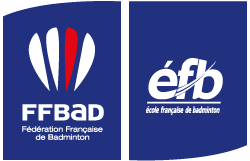 AUTORISATION PARENTALE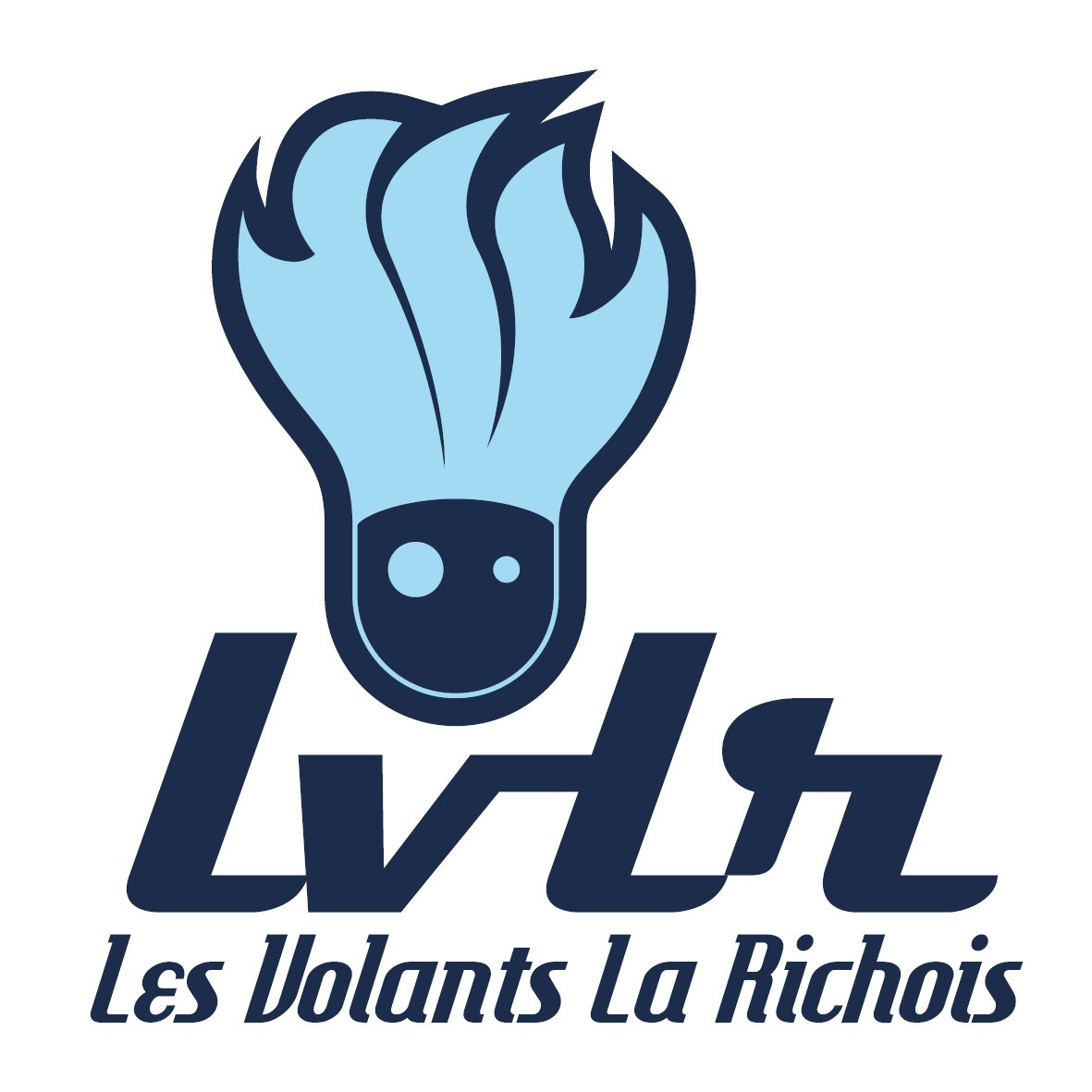 Saison : 2021 - 2022Je soussigné(e) M. Mme : ……………………………………………………………………………………………………….……………… Domicilié(e)  à  ………………………………………….……………………………………………………………………………………………..Parents/représentant légal de l’enfant (Nom, prénom) : …………………………………..…………………………………… Né(e) le : ……………………………………….Autorise mon enfant à pratiquer l’activité BADMINTON.Mon enfant sera accompagné(e) puis confié au dirigeant ou entraîneur de « Les Volants La Richois » par mes soins et repris après les entraînements et compétitions aux horaires qui m’auront été donnés par « Les Volants La Richois ».Mon enfant pourra se rendre non accompagné(e) aux entraînements et compétitions de « Les Volants La Richois » suivant les horaires et lieux de rencontre qui m’auront été communiqués et en repartira de la même façonCochez la case correspondant à votre choix.J’autorise le club en cas d’accident de mon enfant ………………………………………………………….…………………. à prendre toutes les mesures nécessaires, notamment de le faire transporter dans un établissement hospitalier.Allergies connues, médicaments contre-indiqués : …………………………………………………………………………………La personne à prévenir en cas d’accident est :M. Mme ………………………………………… Tèl : …………………………………….. OuM. Mme ………………………………………… Tèl : …………………………………….. Agissant en qualité de parent ou représentant légalFait à ……………………………..…………….. Le ………………………………………..Nom et signature,